Quelques nouvelles de vos camarades…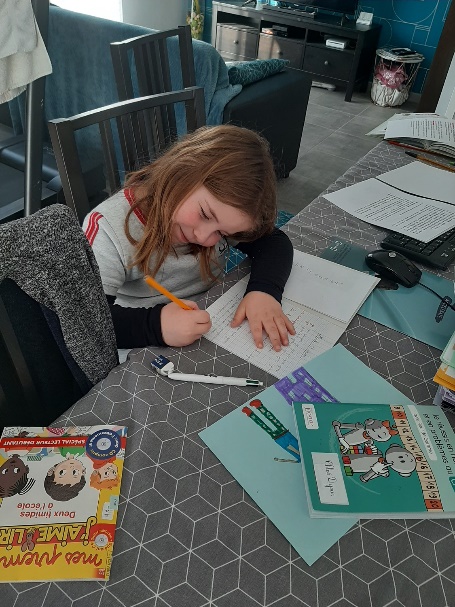 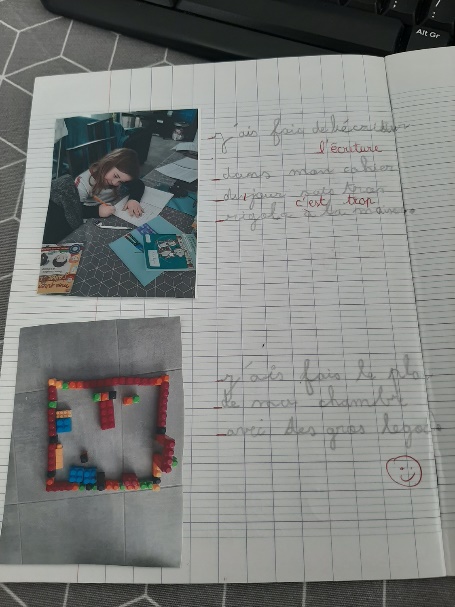 Chloé : « J’ai fait de l’écriture dans mon cahier du jour, c’est trop rigolo à la maison ». « J’ai fait le plan de ma chambre avec des gros légos ».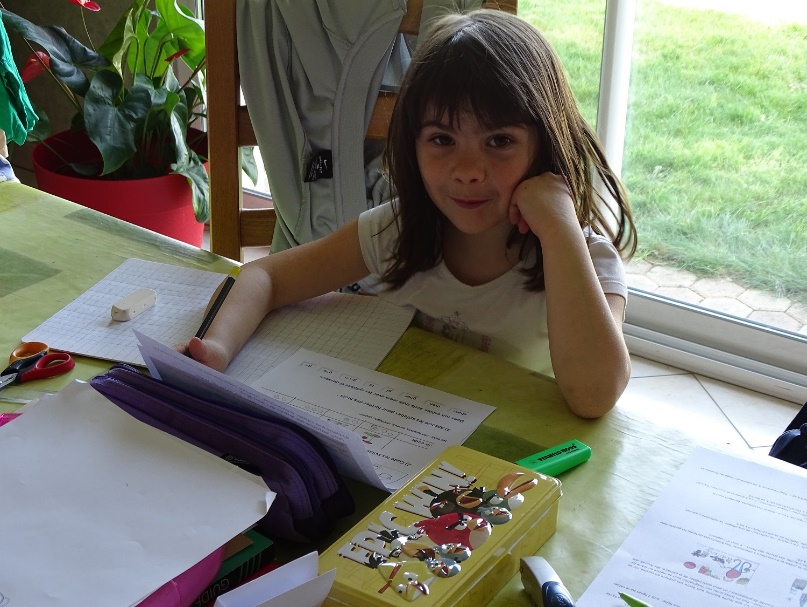 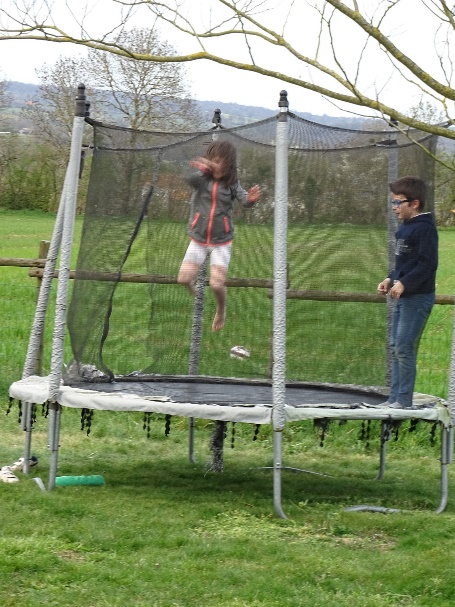 2 photos de Manon : « l’école à la maison » et « la récréation à la maison ».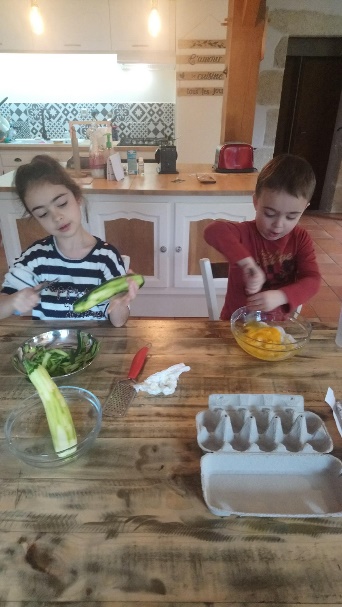 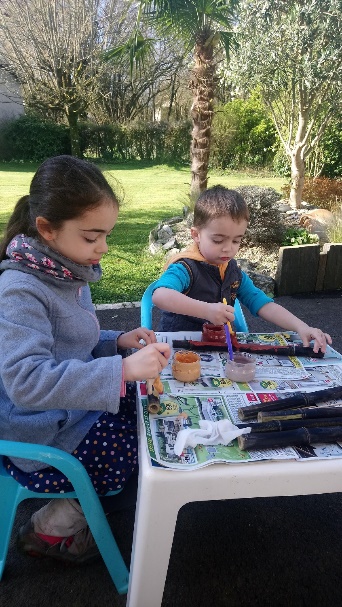 Léna : « Bonjour, ici tout va bien. Atelier peinture et gâteau au chocolat et courgettes avec mon frère Elie. Avec maman on a fait un calendrier. »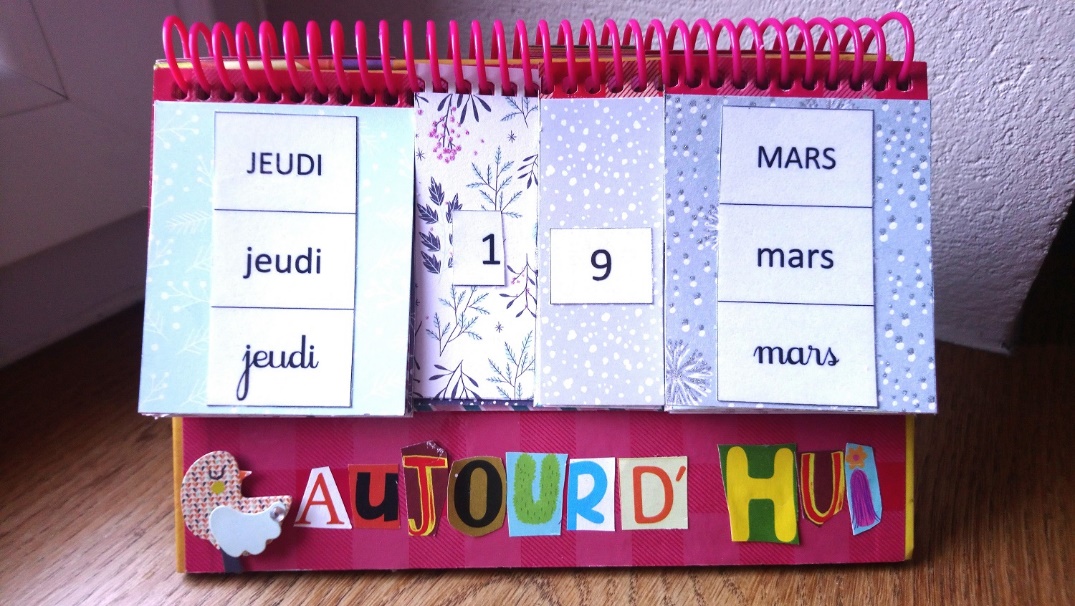 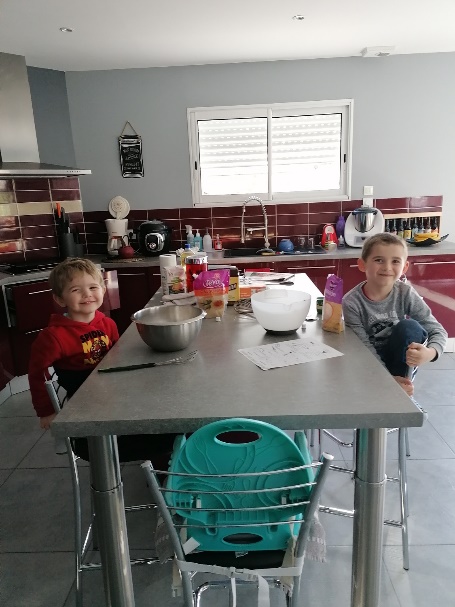 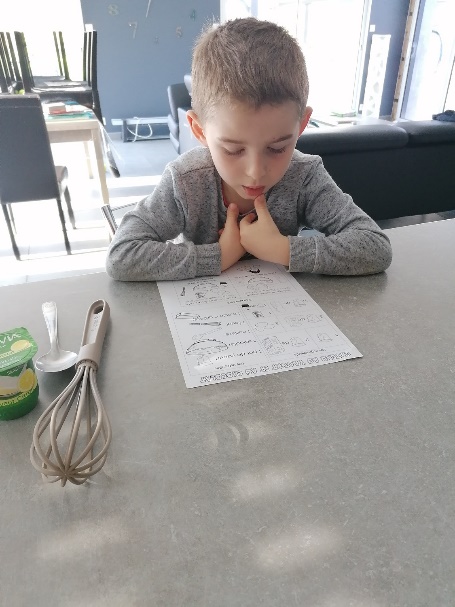 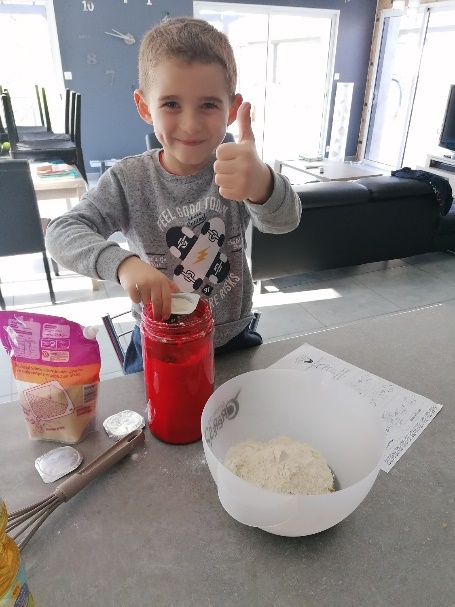 Timothé : « J’ai fait un gâteau au chocolat et j’espère qu’il va être gourmand ». 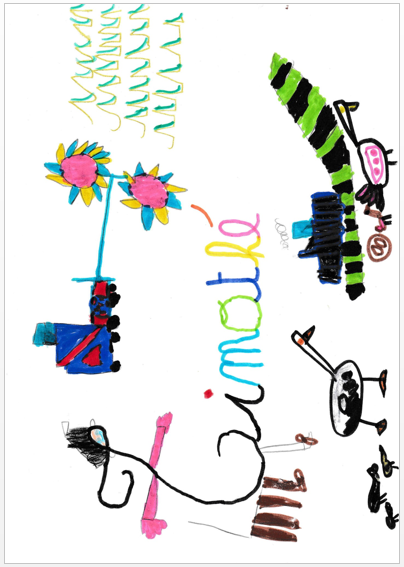 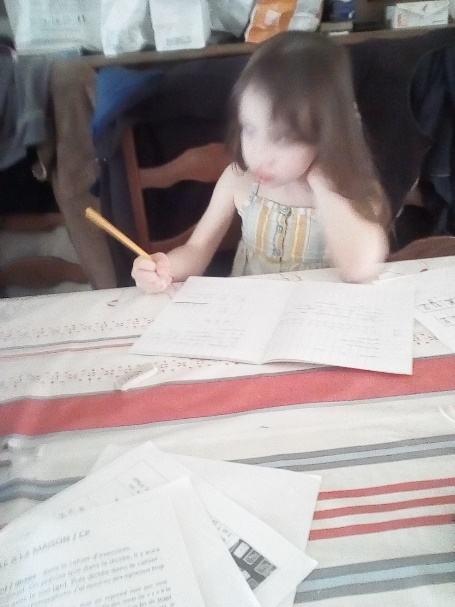 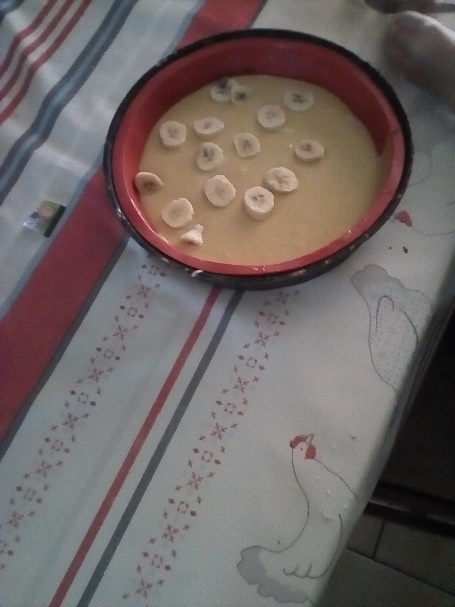 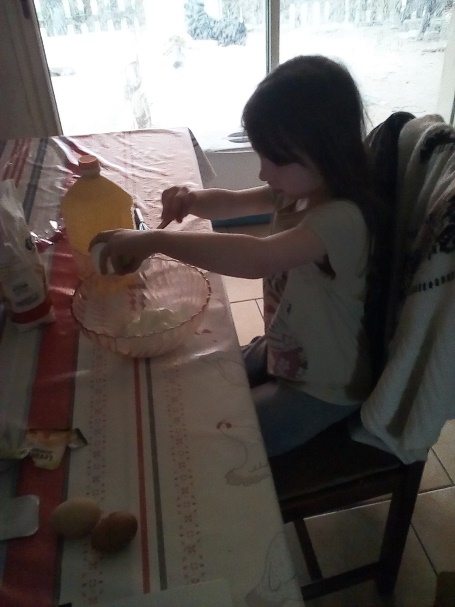 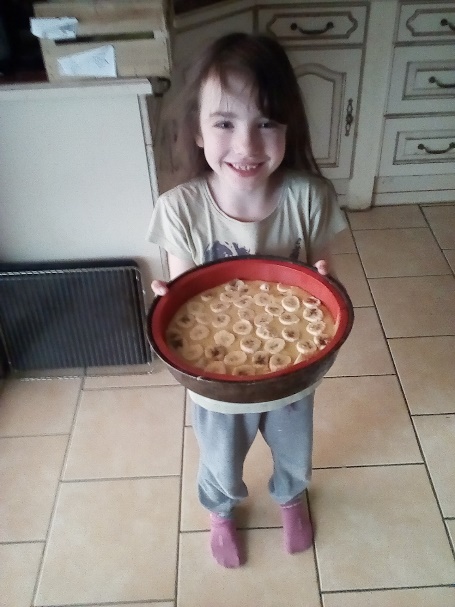 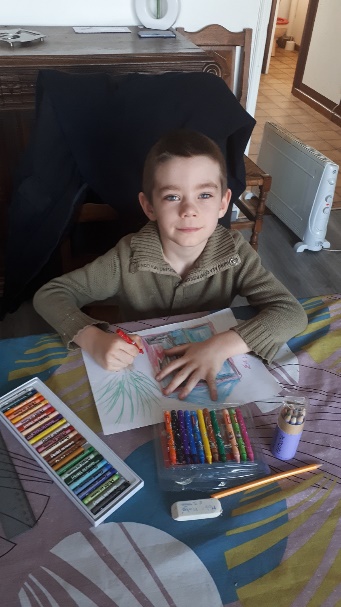 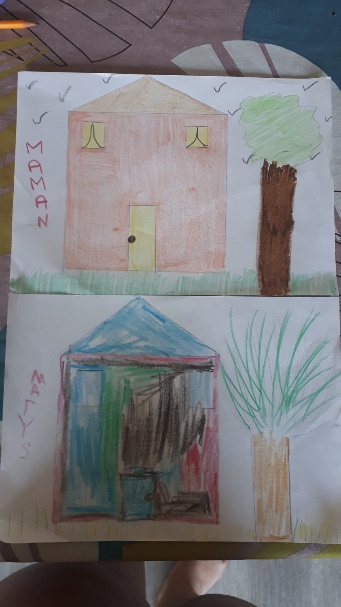 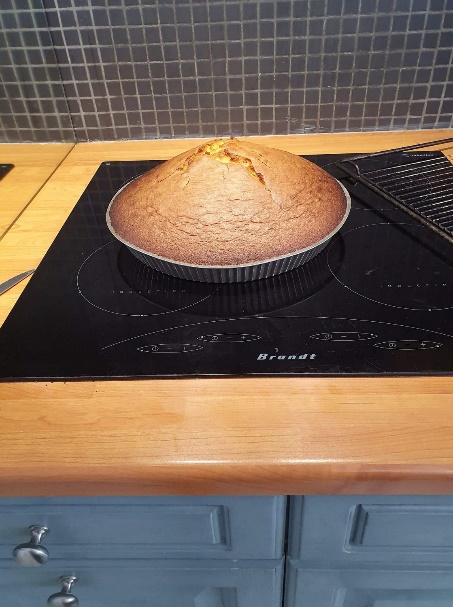 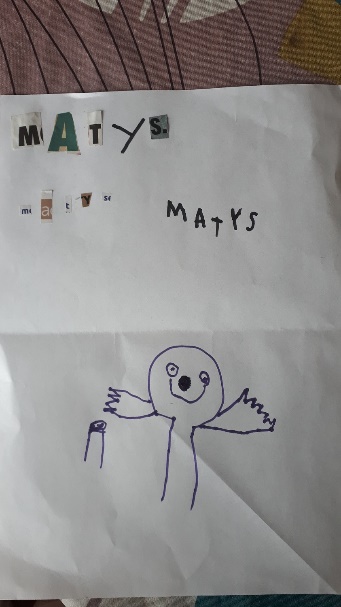 Matys : « Nous avons tracé une maison à la règle avec maman. Et on l’a coloriée ». « J’ai découpé et collé chaque lettre, puis j’ai dessiné un bonhomme qui me ressemble !! » « J’ai fait un gâteau nature que nous mangerons au goûter. »  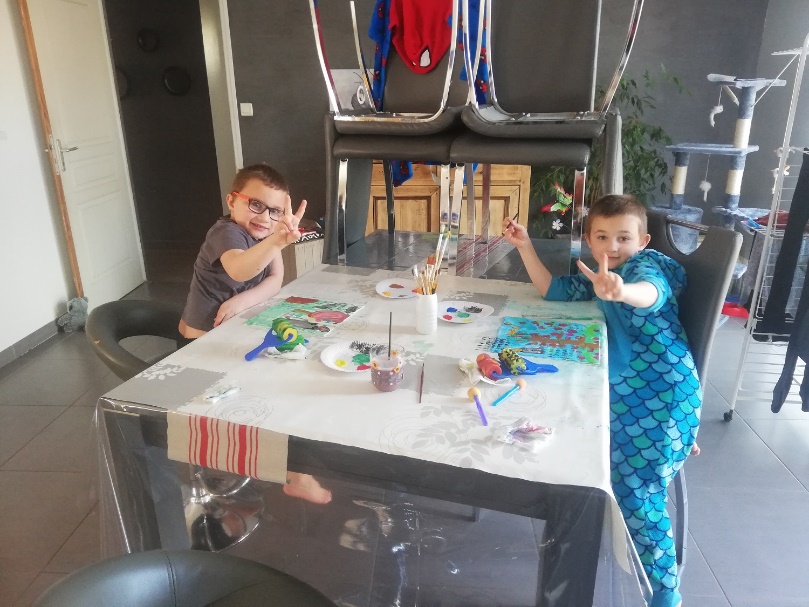 Atelier peinture pour Tom et Théo.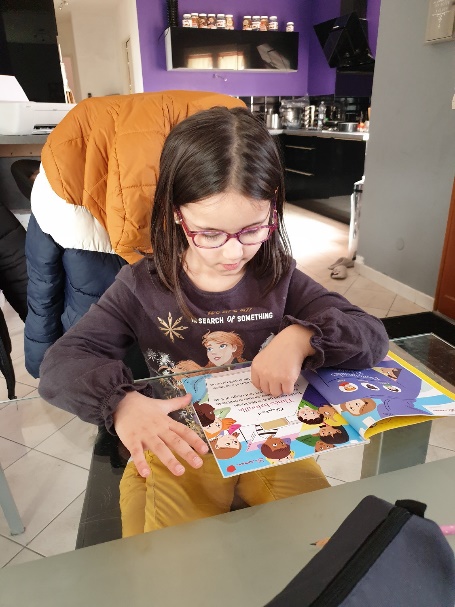 